Milí primáni, příští týden nedostanete žádné nové úkoly, týden bude určen k opakování a přímo ve vaší třídě také ke kontrole, co komu chybí ke stoprocentnímu splnění všech úkolů...Budu vás osobně kontaktovat, pokud patříte k “hříšníkům”... Využijeme čas také k online setkání, termín a odkaz vám přijde mailem. Na tomto setkání společně projdeme předmět a příslovečné určení. Správná řešení mnou zadávaných úkolů hledejte V Teams v záložce Soubory/Výukové materiály, na konci týdne vložím přívlastek a po 11. květnu předmět. Děkuji všem, kteří odevzdávají tady v Teams. Většina z vás přívlastky i předměty skvěle zvládá, mám radost. ​​​​​​​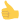 